Danbridge Dark Roast Cold Brew                               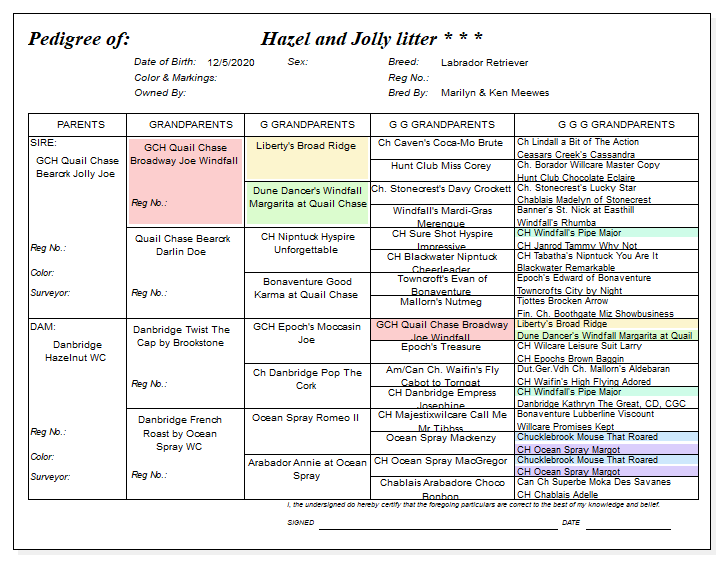 